1. Návrh metodiky hodnocení ve VaV a zásady financování+ Souhrnná zpráva / Summary Reporta. Závěrečná zpráva 1 / Hodnocení výzkumných organizacíb. Závěrečná zpráva 2 / Zásady institucionálního financováníc. Závěrečná zpráva 3 / Malé pilotní hodnocení a využití IS VaVaI jako nástroje při hodnocení 2. Návrh metodiky hodnocení výzkumných infrastruktur3. Metodika hodnocení přínosů ČR v mezinárodních organizacích výzkumu a vývoje4. Analýza IS VaVaI v ČR (RIV) a návrh jeho úprav tak, aby vyhovoval nové metodice hodnocení5. Návrh obecných zásad hodnocení programů účelové podpory a potřebných systémových změn 6. Studie proveditelnosti institucionálního zajištění navrhovaného systému hodnocení 7. Pilotní ověření návrhu nové metodiky hodnocení výzkumných organizací 8. Harmonogram postupných kroků realizace návrhů nového hodnocení a financování institucí z veřejných prostředků - Implementační doporučení 9. Podklady a doporučení pro zapracování do věcného záměru zákona nahrazujícího zákon č. 130/2002 Sb. a novely zákonů souvisejících 10. Doporučené změny vnitřních předpisů VVŠ 11. Identifikace vědeckých pracovníků12. Studijní materiály pro výchovu odborníků na hodnocení13. Analýza rizik pro zavedení NERO Souhrnná zprávaSouhrnná zpráva shrnuje výsledky práce provedené v rámci studie vytvářející novou Metodiku hodnocení výzkumu a vývoje a zásady institucionálního financování v ČR, která probíhala v letech 2014–15. V principu stojí na třech Závěrečných zprávách (Final Report 1–3) a deseti Podkladových zprávách (Background Reports).Závěrečná zpráva 1 / Hodnocení výzkumných organizacíZávěrečná zpráva 1 je v první ze Závěrečných zpráv studie navrhující Metodiku hodnocení a zásady institucionálního financování výzkumu a vývoje (VaV) v České republice. Metodika hodnocení (MH), která je navržena v této zprávě, definuje klíčové principy budoucí Metodiky hodnocení a stanovuje její základní součásti.V Závěrečné zprávě 1 nejprve Technopolis stanovil kontext pro Metodiku hodnocení. Metodika hodnocení bere v potaz prostředí a souvislosti systému VaV v České republice (viz kapitola 2) a staví na důkladné analýze zahraničních konceptů hodnocení (více v kapitole 3). V kapitole 4 je popsána vlastní Metodika hodnocení, její klíčové principy a základní prvky. V kapitole 5 prezentujeme struktury a procesy pro implementaci metodiky.K Metodice hodnocení se vztahují následující příslušné Podkladové zprávy (Background Reports – BR):BR 1: Systémy hodnocení v mezinárodní praxi (Evaluation systems in international practice)BR 2: Typologie výzkumných organizací a dopady hraničních hodnot metodiky hodnocení (Typology of Research Organisations and the Effects of the EM thresholds)BR 3: Bibliometrie v ČR a návrh bibliometrie pro ČR (Bibliometrics on and for the Czech Republic)BR 4: Podrobný nákladový rámec hodnocení (Detailed evaluation cost framework)BR 5: Příručka hodnocení (Evaluation Handbook)Závěrečná zpráva 2 / ZÁSADY INSTITUCIONÁLNÍHO FINANCOVÁNÍZávěrečná zpráva 2 je jednou ze tří Závěrečných zpráv studie zabývající se přípravou Metodiky hodnocení a zásad financování systému výzkumu a vývoje v České republice. Zpráva popisuje nové zásady pro institucionální financování výzkumných organizací (VO).V kapitole 2 zpráva předkládá přehled východisek pro přípravu nových zásad financování, tj. shrnutí řízení VaV a postupů pro institucionální financování v zahraničí (podkapitola 2.1), jakož i stávající systém financování v České republice a jeho slabé i silné stránky (podkapitola 2.2). Technopolis uzavřel kapitolu zasazením českého systému do mezinárodního kontextu a identifikováním některých doporučení, které lze využít při návrhu nového systému financování. Ve třetí kapitole jsou navrženy nové zásady pro institucionální financování výzkumných organizací v České republice. Zpráva vychází ze souboru analýz, které jsou obsaženy v následujících podkladových zprávách (Background Reports – BR): BR 6: Řízení VaV a systémy financování výzkumu v mezinárodní praxi (The R&D governance and funding systems for research in international practice)BR 7: Systém institucionálního financování v České republice (The institutional funding system in the Czech Republic)BR 8: Předběžné (ex-ante) zhodnocení navrhovaného systému financování (The ex-ante assessment of the proposed funding system)Závěrečná zpráva 3 / MALÉ PILOTNÍ HODNOCENÍ A VYUŽITÍ IS VaVaI JAKO NÁSTROJE PŘI HODNOCENÍZávěrečná zpráva 3 je jedna ze tří Závěrečných zpráv studie navrhující novou Metodiku hodnocení a zásady financování výzkumu a vývoje v České republice. Věnuje se výsledkům dvou různých analýz, tj. Malému pilotnímu hodnocení (MPH), které se zaměřilo na testování adekvátnosti procesů, jež se předpokládají při implementaci a následném používání Metodiky hodnocení a analýzy týkající se potenciálního využití Informačního systému výzkumu, experimentálního vývoje a inovací (IS VaVaI) coby nástroje pro získávání informací, zejména pro účely hodnocení.Hlavní výsledky analýzy efektivity a účinnosti MPH jsou shrnuty v kapitole 2 Malé pilotní hodnocení. Závěry týkající se potenciální možnosti využití IS VaVaI jsou uvedeny v kapitole 3. Detailní analýzy jsou obsaženy ve dvou samostatných podkladových zprávách (Background Reports – BR): BR 9: The RD&I Information System as an information tool for evaluation (IS VaVaI coby informační nástroj pro hodnocení)BR 10: The Small Pilot Evaluation: Feedback and Results (Malé pilotní hodnocení: zpětná vazba a výsledky)Návrh metodiky hodnocení výzkumných infrastruktuTato metodika hodnocení představuje pro poskytovatele podpory výzkumných infrastruktur nástroj, podle kterého budou moci jednoznačně definovat, charakterizovat a hodnotit výzkumné infrastruktury v jednotlivých fázích jejich existence a rozhodnout, zda se jedná o skutečnou a významnou výzkumnou infrastrukturu.Metodika hodnocení přínosů ČR v mezinárodních organizacích výzkumu a vývoje / soubor ke stažení03. leden 2016STÁHNOUT SOUBOR (.pdf) < zpětMezinárodní organizace výzkumu a vývoje představují de facto výzkumné infrastruktury, jejichž činnost se na rozdíl od ostatních výzkumných infrastruktur, ať již národního či mezinárodního charakteru, řídí na základě mezinárodního práva veřejného.Zamýšlené hodnocení přínosů členství ČR v mezinárodních organizacích výzkumu a vývoje v roce 2016 tak přímo naváže na již realizované hodnocení výzkumných infrastruktur ČR v roce 2014, a umožní tak zhodnotit efektivitu zapojení ČR do tohoto typu výzkumných infrastruktur. Zároveň poslouží k získání nezávislých expertních podkladů pro případnou úpravu strategie členství ČR v nich.  Analýza IS VaVaI v ČR (RIV) a návrh jeho úprav tak, aby vyhovoval nové metodice hodnoceníInformační systém výzkumu, experimentálního vývoje a inovací je součástí informačních systémů veřejné správy. Jeho úkolem, definovaným zákonem č. 130/2002 Sb., je shromažďovat, zpracovávat, poskytovat a využívat údaje o výzkumu, experimentálním vývoji a inovacích podporovaných z veřejných prostředků.cných zásad hodnocení programů účelové podpory VVI a potřebných systémových změn / / Návrh obecných zásad hodnocení programů účelové podpory a potřebných systémových změn / soubor ke stažení14. říjen 2015STÁHNOUT SOUBOR (.pdf) < zpětMartin Srholec Hodnocení  má poskytovat užitečné podklady pro rozhodování. Současný způsob hodnocení programů účelové podpory výzkumu, vývoje a inovací tuto úlohu neplní. Předložený dokument, na základě nejlepší mezinárodní praxe, navrhuje obecné zásady, podle kterých by se hodnocení mělo provádět.Po vymezení základních  pojmů, východisek a konceptů hodnocení jsou diskutovány metodické otázky, je řešeno zajištění dat a rozebráno fungování systému hodnocení. Nastíněny jsou rovněž systémové změny potřebné pro dosažení mezinárodních standardů v českých podmínkách. Uvedené návrhy by měly přispět do diskuse o nadcházejících změnách rámce hodnocení. Studie proveditelnosti institucionálního zajištění navrhovaného systému hodnocení / soubor ke stažení03. leden 2016STÁHNOUT SOUBOR (.pdf) < zpětVe studii jsou popsány variantně podoby útvaru, který bude realizovat hodnocení výzkumných organizací tak, aby to odpovídalo výstupům projektu IPN Metodika. Jsou zvažovány výhody i nevýhody jednotlivých možných řešení. Podrobně je analyzována finanční náročnost hodnotícího postupu NERO v přímých nákladech, tedy na straně instituce zajišťující hodnocení.Přílohy – Studie proveditelnostiMŠMT IPN METODIKACZ EN Další projekty O projektuAktuálněVýstupyMÉDIAFAQKONTAKTYÚvod > Výstupy projektu > Studie proveditelnosti institucionálního zajištění navrhovaného systému hodnocení > Přílohy – Studie proveditelnostiTabulky nákladového modeluPříloha A / Studie proveditelnosti institucionálního zajištění navrhovaného systému hodnoceníSTÁHNOUT SOUBOR (.pdf) DETAILOrganizační schémataPříloha B / Studie proveditelnosti institucionálního zajištění navrhovaného systému hodnoceníSTÁHNOUT SOUBOR (.pdf) DETAILPřípadové studie zahraničních zkušeností s institucionálním zabezpečením hodnocení vědyPříloha C / Studie proveditelnosti institucionálního zajištění navrhovaného systému hodnoceníSTÁHNOUT SOUBOR (.pdf) DETAILSrovnání základních parametrů analyzovaných zahraničních systémůPříloha D / Studie proveditelnosti institucionálního zajištění navrhovaného systému hodnoceníSTÁHNOUT SOUBOR (.pdf) DETAILPilotní ověření návrhu nové metodiky hodnocení výzkumných organizací / soubor ke stažení03. leden 2016STÁHNOUT SOUBOR (.pdf) < zpětDokumenty shrnují výsledky pilotního ověření metodiky NERO hodnocení výzkumné činnosti vycházející ze závěrů a doporučení Technopolisu, které bylo realizováno týmem projektu v průběhu roku 2015.Pilot Test - ENGPilotní testování - doplňující dokumenty / Background documents Pravidla pro pilotní ověření byla oproti návrhu Technopolisu mírně upravena podle připomínek z veřejných konzultací, závěrů z Malého pilotního ověření a podle vlastních zkušeností členů týmu z analogických hodnocení. Zpětná reakce hodnocených výzkumných organizací a vyjádření zahraničních členů panelů byly vyhodnoceny a byly navrženy úpravy metodiky a struktura formulářů. Závěry z pilotního ověření byly jedním z podkladů pro implementační doporučení. Pilot test of new evaluation methodology of research organisations / soubor ke stažení30. leden 2016STÁHNOUT SOUBOR (.pdf) < zpětPilot Test - CZBackground documentsIn 2015, the pilot test of a new evaluation methodology of research, development and innovation, in which twelve research organisations active predominantly in two fields (Chemistry and History) participated, was carried out. Three main and nine subject panels, in which thirty-five foreign and six local experts were present, prepared evaluation reports of thirty-one registered, field-specific research units. The feedback of the panellists and the institutions evaluated, which are useful for the preparation of a nationwide evaluation of research organisations in the Czech Republic, are the key output of the pilot test.MŠMT IPN METODIKACZ EN Další projekty O projektuAktuálněVýstupyMÉDIAFAQKONTAKTYÚvod > Výstupy projektu > Pilotní ověření návrhu nové metodiky hodnocení výzkumných organizací > Pilotní testování – doplňující dokumentyOtázky a zpracované odpovědi posuzovatelů excelentních výstupůSamostatný doplňující dokument 10 / Pilotní ověření návrhu nové metodiky hodnocení výzkumných organizacíSTÁHNOUT SOUBOR (.pdf) DETAILŠablona sebeevaluační zprávySamostatný doplňující dokument 2 / Pilotní ověření návrhu nové metodiky hodnocení výzkumných organizacíSTÁHNOUT SOUBOR (.pdf) DETAILZápisy z kalibračních schůzekSamostatný doplňující dokument 3 / Pilotní ověření návrhu nové metodiky hodnocení výzkumných organizacíSTÁHNOUT SOUBOR (.pdf) DETAILÚpravy bibliometrické zprávySamostatný doplňující dokument 4 / Pilotní ověření návrhu nové metodiky hodnocení výzkumných organizacíSTÁHNOUT SOUBOR (.pdf) DETAILPříklad bibliometrické zprávySamostatný doplňující dokument 5 / Pilotní ověření návrhu nové metodiky hodnocení výzkumných organizacíSTÁHNOUT SOUBOR (.pdf) DETAILPrůvodce pro členy panelůSamostatný doplňující dokument 6 / Pilotní ověření návrhu nové metodiky hodnocení výzkumných organizacíSTÁHNOUT SOUBOR (.pdf) DETAILSouhrnné tabulky s údaji o počtu pracovníků a výstupů EvU a jejich RUSamostatný doplňující dokument 7 / Pilotní ověření návrhu nové metodiky hodnocení výzkumných organizacíSTÁHNOUT SOUBOR (.pdf) DETAILKomentáře členů hlavních a oborových panelů k metodice hodnocení a pilotnímu ověřeníSamostatný doplňující dokument 8 / Pilotní ověření návrhu nové metodiky hodnocení výzkumných organizacíSTÁHNOUT SOUBOR (.pdf) DETAILKomentáře hodnocených a výzkumných jednotek k metodice hodnocení a pilotnímu ověřeníSamostatný doplňující dokument 9 / Pilotní ověření návrhu nové metodiky hodnocení výzkumných organizacíSTÁHNOUT SOUBOR (.pdf) DETAILPrůvodce pro hodnocené výzkumné organizaceSamostatný doplňující dokument 1 / Pilotní ověření návrhu nové metodiky hodnocení výzkumných organizacíSTÁHNOUT SOUBOR (.pdf) DETAILHarmonogram postupných kroků realizace návrhů nového hodnocení a financování institucí z veřejných prostředků - Implementační doporučení / soubor ke stažení04. leden 2016STÁHNOUT SOUBOR (.pdf) < zpětTato implementační doporučení zpracoval expertní tým IPN Metodika v závěrečné fázi projektu na základě zkušeností získaných během úzké spolupráce se zpracovatelem studie „Metodika hodnocení ve výzkumu a vývoji a zásady financování“ společností Technopolis Group z Velké Británie dále také díky bohatým zkušenostem z realizace pilotního ověření navržené metodiky hodnocení týmem projektu, díky intenzivním diskusím se zainteresovanými subjekty, s odbornou veřejností a zahraničními experty po celou dobu trvání projektu. Doporučení jsou výsledkem podrobných diskusí realizačních aspektů v rámci širokého expertního týmu IPN Metodika. Implementační doporučení jsou relativně stručná, protože neopakují podrobné návrhy obsažené v rozsáhlé studii „Metodika hodnocení ve výzkumu a vývoji a zásady financování“. V některých ohledech doplňují detailní návrhy Technopolisu, tak jak jsou obsaženy v jejich studii. Ve snaze dosáhnout dostatečné míry celonárodního konsenzu nutného k implementaci návrhů naše doporučení nabízejí variantní parciální řešení v těch případech, kdy neexistuje jedno ideální řešení a každé řešení má svá pro a proti. Podklady a doporučení pro zapracování do věcného záměru zákona nahrazujícího zákon č. 130/2002 Sb. a novely zákonů souvisejících / soubor ke stažení04. leden 2016STÁHNOUT SOUBOR (.pdf) < zpětDokument analyzuje, zda vůbec a popřípadě v jaké míře jsou nutné změny regulatorního rámce v oblasti výzkumu, vývoje a inovací, které by si vyžádala realizace návrhů vzešlých z výstupů Individuálního projektu národního Efektivní systém hodnocení a financování výzkumu, vývoje a inovací. Jsou zohledněny i probíhající záměry úprav legislativních předpisů. Doporučené změny vnitřních předpisů VVŠ / soubor ke stažení04. leden 2016STÁHNOUT SOUBOR (.pdf) < zpětDokument je zpracovaný na základě zkušeností z pilotního ověření navrhované metodiky hodnocení výzkumných organizací a z diskusí s odbornou veřejností během celé doby trvání projektu. Zaměřen je nejen na změny vnitřních předpisů veřejných vysokých škol, ale také na dlouhodobé záměry vysokých škol. Jsou formulována doporučení pro veřejné vysoké školy na jedné straně a MŠMT na straně druhé. Identifikace vědeckých pracovníků / soubor ke stažení04. leden 2016STÁHNOUT SOUBOR (.pdf) < zpětAnalýza má posloužit k podrobnějšímu rozboru možností a k doporučení a zdůvodnění výběru určitého řešení. Jednoznačná identifikace je důležitá nejen pro výzkumníky, aby mohli prezentovat výsledky své vědecké činnosti, ale využívá se též pro hodnocení autorů a pracovišť, vydavatelům a poskytovatelům finančních podpor zjednodušuje administrativu a usnadňuje organizaci databází. Zavedením trvalého jedinečného identifikátoru výzkumníka se vyřeší jednoznačné přiřazení výstupů a dalších profesních aktivit danému vědeckému pracovníkovi.Hodnocení vědy a výzkumu v teorii a praxi / Studijní materiály vzdělávacího kurzu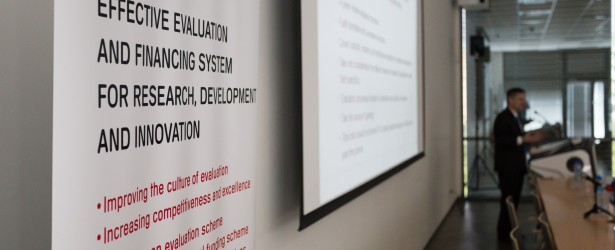 08. červenec 2015Problematika hodnocení vědy zaujímá v posledních dvaceti letech stále významnější postavení – jak v mezinárodní perspektivě, tak v České republice. Přesto byla dosud expertiza v této oblasti odborného zájmu, která je v zahraničí rychle se rozvíjejícím polem bádání a praxe, u nás velmi omezená. IPN METODIKA měla proto mimo jiné za úkol připravit základní znalostní kapacitu pro tuto oblast a předat ji kritickému množství zájemců o hodnocení vědy, kteří budou tyto znalosti využívat v budoucnosti jak na institucionální úrovni, tak na národní úrovni ve státní správě výzkumu a vývoje. Kurz připravený podle nejlepší zahraniční praxe byl realizován v říjnu 2014 až květnu 2015. Více než 25 účastníků a účastnic mělo možnost seznámit se v sedmi víkendových modulech s problematikami potřebnými pro řízení a hodnocení vědy. První polovina kurzu byla věnována kontextu hodnocení vědy jak v ČR, tak v zahraničí, a to oblasti vědní politiky obecně, financování vědy a právnímu rámci výzkumu. Tyto úvodní vzdělávací moduly daly účastníkům potřebný přehled k tomu, aby se mohli dále zabývat již konkrétními mechanismy hodnocení vědy. V druhé části tak přišly na řadu nejprve kvalitativní mechanismy hodnocení v čele s akademickým peer review a v únoru pak kvantitativní postupy hodnocení, tedy především základní vhled do bibliometrie a využití informačních systémů výzkumu pro hodnocení. V průběhu kurzu byl kladen důraz na prezentaci aktuální problematiky v mezinárodní expertní komunitě, ale také na představení konkrétních příkladů z praxe v ČR. Lektory a lektorkami kurzu byli odborníci z domácích i zahraničních institucí, kteří se buď hodnocením vědy a vědní politikou přímo odborně zabývají (TC AV ČR, NIFU, JOANNEUM, CSVŠ), nebo významní vedoucí pracovníci z agentur a výzkumných organizací s bohatou praxí v této oblasti (AV ČR, RVVI, ÚOCHAB, Wissenchafstrat (DE) ad.). Účastníci a účastnice kurzu byli především pracovníci různých univerzitních a výzkumných organizací v ČR, ale také zaměstnanci státní správy v oblasti výzkumu. Kurz jim umožnil doplnit si znalosti z oblastí, se kterými se obvykle ve své práci nesetkávají a získat zcela nové poznatky o konkrétních postupech hodnocení vědy, které dosud v České republice nebyly realizovány. Přínosem bylo i to, že během pravidelných setkání účastníci sdíleli své zkušenosti z různých institucionálních a oborových prostředí. Účastníci a účastnice předložili po základní části kurzu závěrečné práce v podobě krátkých analytických studií o jednotlivých problémech hodnocení vědy, které jsou v mnohých případech prvním zpracováním problematiky v České republice.Karel ŠimaVZDĚLÁVACÍ MODULY:+ stáhněte si všechny prezentace z modulů v uceleném dokumentu: SBORNÍK STUDIJNÍCH MATERIÁLŮ VZDĚLÁVACÍHO KURZU HODNOCENÍ VĚDY A VÝZKUMU V TEORII A PRAXI  (.pdf / 66 MB)Vědní politika v ČR a v mezinárodním srovnání (8. 11. 2014)anotaceÚvodní představení a obecný přehled ve vědní politice. Modul se zaměřil na podobu a organizaci vědní politiky v ČR a v zahraničí. V kontextu vývoje vědní politiky pak byl věnován prostor pro hodnocení výzkumu v obecných pojmech a na několika příkladech. V závěru modulu byly představeny výzkumné programy Evropské komise se zaměřením na způsoby hodnocení jak projektů, tak programů a i národní účasti v těchto programech.prezentaceVědní politika (science policy) a její řízení (governance) / Ing. Michal Pazour, Ph.D.Metody hodnocení VaV / MUDr. Jiří Vaněček, DrSc.Hodnocení v rámcových programech EU pro výzkum, vývoj a inovace / RNDr. Vladimír Albrecht, CSc.Organizace, řízení a financování systému VaVaI v ČR (29. 11. 2014)anotaceModul byl věnován převážně problematice financování výzkumu v mezinárodním srovnání a v ČR. Nejprve byly představeny analýzy výzkumu v této oblasti v zahraničí, které vycházejí z teorie principal-agent. Po mezinárodním srovnání velikosti a struktury financování výzkumu v ČR byly věnovány přednášky této problematice z pohledu Rady vlády pro výzkum, vývoj a inovace, která je zodpovědná za návrh státního rozpočtu na výzkum, vývoj a inovace, a to jak v legislativní rovině, tak z hlediska vývoje v posledních letech a problémech současného stavu. V návaznosti na to byl představen model financování na úrovni poskytovatele, tj. AV ČR, který vyplývá jednak z legislativního rámce a jednak je realizován v posledních letech také ve vztahu k hodnocení vědy v AV ČR. Na závěr bylo shrnuto postavení Ministerstva školství, mládeže a tělovýchovy ve vztahu k financování výzkumu v ČR.prezentaceOrganizace a financování výzkumu v mezinárodní perspektivě / Mgr. Karel Šima, Ph.D.Financování výzkumu, vývoje a inovací v ČR z pohledu bývalého člena Rady pro výzkum, vývoj a inovace / Ing. Karel Aim, CSc. Financování vědy v AV ČR / RNDr. Jiří Rákosník, CSc.Financování výzkumu v rámci MŠMT / Mgr. Romana StrnadováLegislativa v oblasti VaV v ČR a EU (13. 12. 2014)anotacePrávní předpisy na mezinárodní úrovni (včetně EU) a národní úrovni v oblasti výzkumu a vývoje. Jednotlivé problematiky zahrnovaly řízení a financování výzkumu a vývoje, institucionální rámec v prostředí VaV, právní formy výzkumných organizací (státní, veřejnoprávní a soukromoprávní subjekty), právní vymezení veřejné podpory, ochranu duševního vlastnictví atd.prezentaceREADER I / Legislativa v oblasti V&V v ČR a EU / Dr. Mgr. Aleš Vlk & JUDr. Karel ZuskaREADER II / Legislativa v oblasti V&V v ČR a EU / JUDr. Karel Zuska & Dr. Mgr. Aleš VlkHodnocení vědy – základní přístupy a metody (10. 1. 2015)anotacePrvní přednáška poskytla podrobný vhled do základních metod hodnocení vědy, a to především přehled jednotlivých přístupů a příklady jejich užití. V návaznosti na to byla věnována zvláštní pozornost hodnocení programů výzkumu, tak jak je praktikováno v zahraničí, včetně srovnání se situací v ČR a možnými cestami pro jejich zlepšení. V tomto kontextu byla představena jedna z hodnoticích metod – tzv. kontrafaktuální přístup. Zástupkyně německé spolkové Vědecké rady pak popsala model hodnocení vědeckých oborů a institucí, který tato organizace vyvíjí již více než deset let. Na závěr byl věnován prostor genderovým aspektům vědních politik a speciálně jejich dopadům na hodnocení vědy.prezentaceResearch Evaluation – Approaches and Methods / Doc. Ing. Daniel Münich, PhD. Hodnocení programů účelové podpory ve výzkumu, vývoji a inovacích / Ing. Martin Srholec, Ph.D. Research Rating / Dr. Elke LütkemeirGender a hodnocení vědy / Mgr. Marcela Linková, Ph.D.Modely a organizace peer review (31. 1. 2015)anotaceTento modul by věnován zvláště kvalitativním metodám hodnocení vědy. V první části byly představeny principy nejlepší mezinárodní praxe v oblasti peer review a panel review. Následně připojil své zkušenosti z oblasti hodnocení vědy ředitel domácího významného výzkumného pracoviště a ukázal, jak zde k hodnocení přistupují na institucionální úrovni. V závěru byl popsán model hodnocení výzkumných týmů v AV ČR, který zahrnuje především složku jak vzdáleného, tak on-site peer review.prezentacePeer Review and Grant Management Michael Dinges / Michael Dinges Hodnocení výzkumné a odborné činnosti pracovišť AV ČR za léta 2010–2014 / Pavel MikaZkušenosti s hodnocením výzkumu v dynamickém kompetivním systému / RNDr. Zdeněk Hostomský, CSc. Scientometrie: základní pojmy, zdroje dat, zpracování dat, metody výpočtu (14. 2. 2015 a 7. 3. 2015)anotacePoslední modul věnovaný výhradně scientometrickým metodám a jejich potenciálnímu využití pro hodnocení vědy byl zahájen přednáškou o vývoji tohoto oboru, základních principech, metodách a zdrojích dat. Následně zástupce firmy Thomson Reuters seznámil účastníky kurzu s prací s databází Web of Science, resp. s jejich podpůrnými analytickými nástroji. Podobně byla v krátkosti představena databáze Scopus, včetně jejích analytických nástrojů. V praktickém cvičení si poté účastníci kurzu vyzkoušeli několik druhů bibliometrických výpočtů, které zahrnovaly extrakci dat, jejich základní zpracování a výpočet některých bibliometrických indikátorů. Součástí toho modulu bylo také podrobné představení práce s informačními systémy výzkumu. Nejprve byl shrnut vývoj v této oblasti v mezinárodní komunitě, která se věnuje vývoji a standardizaci tzv. CRIS. Poté byl představen český Informační systém výzkumu, vývoje a inovací, včetně uživatelského prostředí, které je využíváno pro hodnocení výzkumu v ČR.prezentaceIntroductionto bibliometrics / Gunnar SivertsenZákladní představení databáze Scopus / Mgr. Jakub Szarzec Využití bibliografických dat a jejich vizualizace pomocí bibliometrickýchmetod / Mgr. Jakub Szarzec Informačné systémy CRIS a ich potenciál pri hodnotení vedy a výskumu / Ing. Danica ZendulkováPraktické využití dat z Web of Science pro bibliometrické analýzy / Pavel MikaInformační systém výzkumu, experimentálního vývoje a inovací (IS VaVaI) / Tomáš ChudlarskýÚspěšné zakončení kurzu Hodnocení vědy a výzkumu v teorii a praxi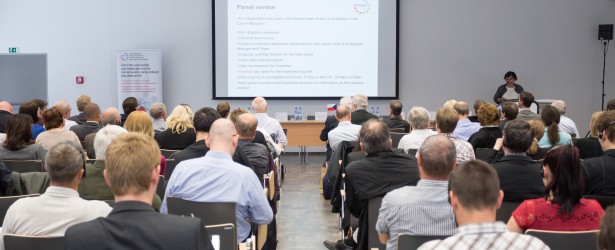 15. červenec 2015V květnu tohoto roku proběhly obhajoby závěrečných prací účastníků kurzu „Hodnocení vědy a výzkumu v teorii a praxi“, který byl realizován od října 2014 do května 2015 v prostorách Národní technické knihovny a Ministerstva školství, mládeže a tělovýchovy v Praze. Cílem kurzu bylo poskytnout zájemcům široké znalosti v oblasti hodnocení vědy a výzkumu, a to jak v teoretické oblasti založené na nejlepší zahraniční praxi, tak v praktických dovednostech nutných pro budování, organizaci a koordinaci institucionálního zázemí hodnocení vědy a výzkumu.Více než 25 účastníků a účastnic mělo možnost proniknout hlouběji prostřednictvím sedmi vzdělávacích modulů do oblastí jako např. vědní politika v ČR a v mezinárodním srovnání;  scientometrie;  organizace, řízení a financování systému VaVaI v ČR a mnohých dalších. Lektory a lektorkami kurzu byli odborníci z  domácích i zahraničních institucí, kteří se buď hodnocením vědy a vědní politikou přímo odborně zabývají (TC AV ČR, NIFU, JOANNEUM, CSVŠ), nebo významní vedoucí pracovníci z agentur a výzkumných organizací s bohatou praxí v této oblasti (AV ČR, RVVI, ÚOCHAB, Wissenchafstrat (DE) ad.). Přinášíme vám úspěšně obhájené závěrečné práce všech účastníků kurzu, které pojednávají o nejrůznějších problémech hodnocení vědy a výzkumu, jež jsou v mnohých případech prvním zpracováním dané problematiky v České republice.Závěrečné práceNa začátek článku Spolupráce na bibliometrických zprávách pro pilotní ověření / Lucie DaňkováSTÁHNOUT (.pdf) prohlížet Peer review ve společenských vědách – Ze zkušeností českých akademiků / Olga MalinovskáSTÁHNOUT (.pdf) prohlížet Hodnocení vědy na Univerzitě Karlově v Praze / Helena KvačkováSTÁHNOUT (.pdf) prohlížet Mezinárodní srovnání a analýza modelu peer review na výzkumných institucích ETH Zurich a Leibniz Institute / Monika SieberováSTÁHNOUT (.pdf) prohlížet Základní přehled přístupů k hodnocení programů účelové podpory VaVaI ve vybraných evropských zemích – Rakousku, Holandsku a Finsku / Marie StehlíkováSTÁHNOUT (.pdf) prohlížet Studie hodnocení výzkumu resortních (neakademických) v. v. i. v ČR a srovnání se stavem v zahraničí / David MichalíkSTÁHNOUT (.pdf) prohlížet Srovnání způsobu hodnocení programů zaměřených na podporu dlouhodobé spolupráce VO s podniky v EU / Lucie RoseckáSTÁHNOUT (.pdf) prohlížet Téma managementu lidských zdrojů v hodnocení výzkumných institucí / Vladimíra HorováSTÁHNOUT (.pdf) prohlížet Podoby vnitřního hodnocení výzkumu na vybraných zahraničních institucích a pohled na ně očima výzkumníků / Michal PetrSTÁHNOUT (.pdf) prohlížet Odkrývají granty ERC vědeckou úroveň České republiky? Je možné zohlednit hodnocení ERC v národním hodnocení? / Jarmila TiosaljevičováSTÁHNOUT (.pdf) prohlížet Analýza mezinárodní praxe hodnocení dopadu výzkumu a vývoje vysokoškolských institucí / Zoltán HorváthSTÁHNOUT (.pdf) prohlížet Institucionální prostředí jako předmět hodnocení vědy, vývoje a inovací z genderové perspektivy / Kateřina JandováSTÁHNOUT (.pdf) prohlížet Hodnocení výzkumných organizací v oblasti lékařských věd dle návrhu nového systému hodnocení a financování výzkumu, vývoje a inovací v ČR / Pavlína GembickýSTÁHNOUT (.pdf) prohlížet Bibliometrická analýza dle nově navrhované metodiky hodnocení výzkumných organizací zaměřená na kategorii OECD; 4.1 Zemědělství, lesnictví a rybářství / Hana BrinkeováSTÁHNOUT (.pdf) prohlížet Otázka duševního vlastnictví výsledků vědy a výzkumu v souvislosti s jejich financováním v ČR se zřetelem na zveřejňování výsledků v režimu OPEN ACCESS / Nikola KostlánováSTÁHNOUT (.pdf) prohlížet Spolupráce na bibliometrických zprávách pro pilotní ověření / Irena GörnerováSTÁHNOUT (.pdf) prohlížet Spolupráce na bibliometrických zprávách pro pilotní ověření / Alena CibulcováSTÁHNOUT (.pdf) prohlížet Analýza rizik pro zavedení NERO / soubor ke stažení04. leden 2016STÁHNOUT SOUBOR (.pdf) < zpětV tradičním pojetí jsou rizika chápána negativně, tedy jako hrozby. Tím, že jsou identifikována a vyhodnocena, vytvářejí ale současně příležitosti, které lze využít pro zlepšení výsledku projektu nebo pro snadnější uvádění jeho výsledků do života. Z veřejného projednávání dokumentů IPN Metodika, diskusí na konferencích a zpětné vazby výzkumných organizací, které se účastnily dvou pilotních ověřování nové metodiky hodnocení, byly získány některé podněty, které jsou považovány za rizika pro zavádění národního hodnocení výzkumných organizací (NERO).V dokumentu jsou tato rizika pojmenována a je navržen způsob jejich eliminace, což může napomoci k hladšímu průběhu přípravy a realizace NERO.